Transforming Parent Functions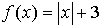 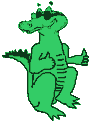 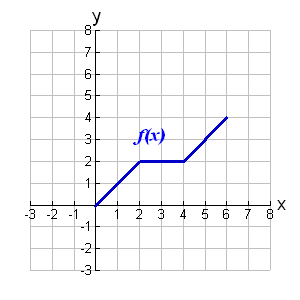 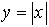 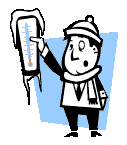 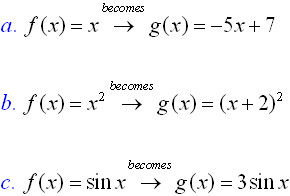 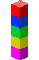 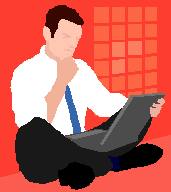 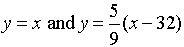 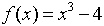 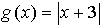 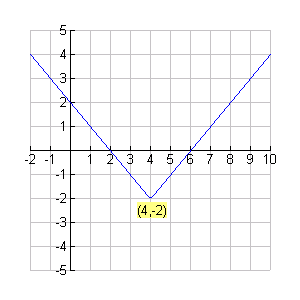 